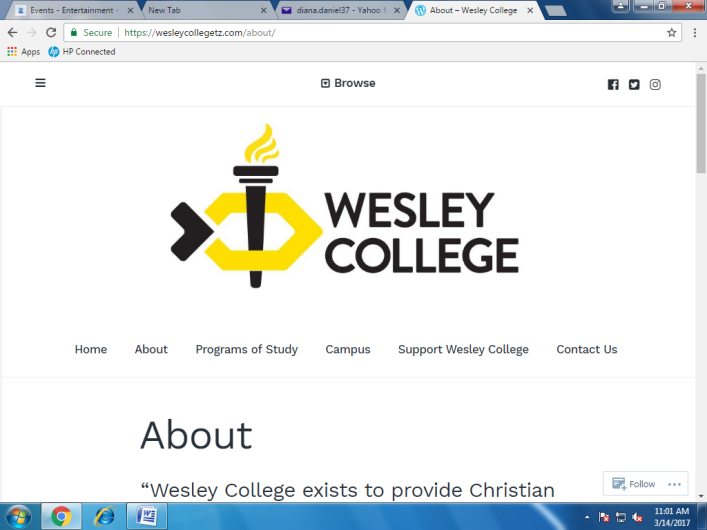 Elimu katika Kujenga JamiiP.o Box 7756, Mwanza, Tanzania.Simu: 0765828384 /0653 419 559Email: wesleycollegetz@gmail.zomWebsite: www.wesleycollegetz.comTarehe: ………………………..FOMU YA KUJIUNGA RE-SSITERS/ QT TAARIFA ZA MWANAFUNZIJina kamili la Mwanafunzi: 		Tarehe ya Kuzaliwa ………/………/……..Jinsi	Shule uliyomalizia:		Wilaya		Kata		Mkoa		TAARIFA ZA MZAZIJina Kamili la Mzazi/Mlezi		Shughuli anayofanya		Mahali anapoishi		Namba ya simu 		MUDA WA MASOMOWalimu watafundisha kuanzia  jumatatu hadi ijumaa. Hivyo mwanafunzi anapaswa kuwahi darasani nusu saa kabla ya muda wa Mwalimu kuingia darasani yaani 1:30.SHERIAMwanafunzi atakuwa amejiachisha kuendelea na kozi hii endapoHatahudhuria masomo kwa siku tano mfululizo bila maelezo yoyote kutoka kwa mzazi au mlezi.Ataonesha utovu wa nidhamu kama vile kudharau walimu, ugomvi, wizi, uzembe, upotevu wa mali, na kupuuza kazi anazopewa. N.kHatahudhuria na kufanya mitihani ya kila wiki yaani kila ijumaa.Hatalipa ada iliyopangwa kulingana na makubaliano.UTHIBITISHO i. MWANAFUNZIMimi …………………………………….Nathibitisha kuwa taarifa zilizojazwa ni sahihi na nimesoma na kukubaliana na sheria hapo juu.JINA:  …………………………………		SAHIHI: ………………	TAREHE: …………..	ii. MZAZI/MLEZIMimi ………………………………………..mlezi wa ………………………………..nimesoma taarifa na sheria na nimekubali mtoto kujiunga na masomo haya ya RE-SSITERS AU QT, hivyo nimekubali kumlipia gharama ya masomo kwa muda  huo wote wa masomo.JINA:  …………………………………		SAHIHI: ……………              TAREHE: …………..	KWA MATUMIZI YA OFISIFomu imepokelewa ofisini  ikiwa imejazwa taarifa zote muhimu zinazohitajika. Na malipo yamefanyika katika ofisi ya Uhasibu.Jina la Mhasibu ……………………..	Sahihi. ……………………	Stamp. ……………….MUHIMU: Tafadhali rudisha form hii unapokuja kufanya malipo ukiambatanisha na picha yako (Passport Size) hapa Wesley college kwa mkono. ADA ZETU NI KAMA IFUATAVYOMICHANGO MINGINHE NI KAMA IFUATAVYONAMNA YA KULIPAMichango yote atakayolipia mwanafunzi hapo juu italipwa katika Benki ya CRDB au kwa kuptita tawi lolote la Benki ya CRDB kwenye Akaunti Nambari 0150271808100 kwa jina la WESLEY UNIVERSITY mwanafunzi anapaswa kuwasilisha nakala halisi ya malipo (original bank pay slip) kwenye ofisi ya uhasibu chuoni keshi na hundi na ina nyingine hazitapokelewaada haitarudishwa kwa mwanafunzi atakayesitisha masomoJINSI YA KULIPIA ADA PAMOJA NA MICHANGO.MASOMO YA QT (FORM 1&2)MASOMO YA QT (FORM 3&4) RE-SSITRESHATUAMUDAADAQT Stage I (Form I & II)MWAKA 1450,000/= Art&QT Stage 11 (Form III &IV)MWAKA 1450,000/= Art&550,000/= ScienceRe- SsitersMWAKA 1450,000/= Art&550,000/= Science                                            KIASI (TSHs)Kitambulisho5,000/=Ada ya mtihani wa Taifa/MwishoForm four 65,000/=Form two 40,000/=Ada ya mtihani wa MockForm four 20,000/=Form two 20,000/=Bima ya afya kwa mwaka50,400/=T- shirt/Fulana10,000/=Mahafari (form four)50,000/=Hostel kwa mwaka bila chakula 400,000/=AWAMU YA KWANZAMICHANGOMWISHO WA MALIPO AWAMU YA 1January- MarchKaro    250,000/=Mtihani wa mock= 20,000/=Mtihani wa Taifa= 65,000/=Kitambulisho= 5,000/=T-shirt 10,000/=Jumla= 350,000/=Mwisho wa malipo yote ya awamu ya kwanza tarehe 1/3/2019Awamu ya pili    Karo         200,000/=Mahafari     50,000/= Mwisho wa malipo ya awamu ya pili   1/8/2019AWAMU YA KWANZAMICHANGOMWISHO WA MALIPO AWAMU YA 1January- MarchKaro    250,000/=Mtihani wa mock= 20,000/=Mtihani wa Taifa= 65,000/=Kitambulisho= 5,000/=T-shirt 10,000/=Ada ya Usajili 10,000/=Jumla = 360,000/=Mwisho wa malipo yote ya awamu ya kwanza tarehe 1/3/2019Awamu ya pili   Karo          200,000/=Mahafari     50,000/= Mwisho wa malipo ya awamu ya pili   1/8/2019